NÁRODNÁ RADA SLOVENSKEJ REPUBLIKYVI. volebné obdobieČíslo: CRD-430/2014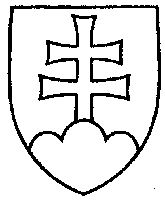 1102UZNESENIENÁRODNEJ RADY SLOVENSKEJ REPUBLIKYz 28. marca 2014k návrhu poslancov Národnej rady Slovenskej republiky Ľubomíra Galka a Lucie Nicholsonovej na vydanie zákona, ktorým sa mení a dopĺňa zákon Národnej rady Slovenskej republiky č. 152/1995 Z. z. o potravinách v znení neskorších predpisov (tlač 898) – prvé čítanie	Národná rada Slovenskej republiky	po prerokovaní uvedeného návrhu zákona v prvom čítanír o z h o d l a,  ž e	podľa § 73 ods. 4 zákona Národnej rady Slovenskej republiky č. 350/1996 Z. z. o rokovacom poriadku Národnej rady Slovenskej republiky v znení neskorších predpisov	nebude pokračovať v rokovaní o tomto návrhu zákona.     Pavol  P a š k a   v. r.   predsedaNárodnej rady Slovenskej republikyOverovatelia:Anna  V i t t e k o v á   v. r.Gabriel  C s i c s a i   v. r.